RAMON 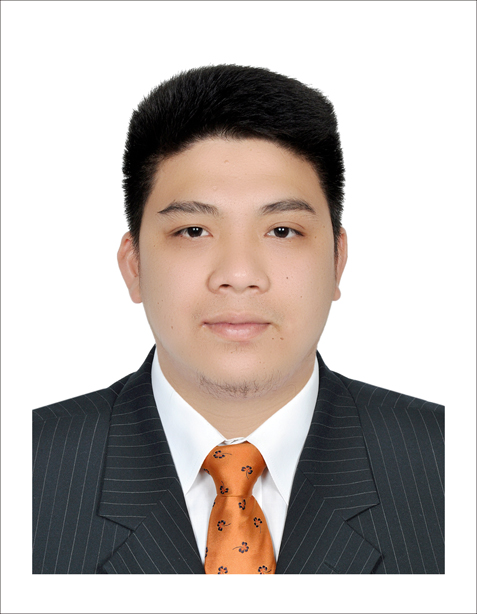 RAMON.364495@2freemail.com  POSITION DESIRED: Any position that suits my work experiences. (Open for Interview)OBJECTIVE:To acquire the available position where my knowledge, skills and capabilities can mostly be utilized and advanced to contribute to the achievement of your company’s goals and visions.PROFESSIONAL STRENGTHS:Possesses excellent verbal and written communication skillsKnowledge of basic operating systems like Microsoft Word, Excel, PowerPoint and the internetAbility to supervise, monitor a team, to maintain and build good relationship with clientsAbility to work under pressure and in high paced working environmentRelate well with people from a variety of culturesWORK EXPERIENCE:LG Jumbo Electronics – Doha Qatar				    	              Sales  Representative										Sept. 2014 to Jan 2016Responsibilities:Helping and communicate from the customers in what they needPrepare the items for the customers.Stay focused on the item to that we sell.Stay informed of store policies, procedures.Responsible for ensuring store appearance is clean and presentable at all times.SuperL Philippines, Inc. - Pampanga, Philippines	           Line Leader of Hardware/Embossing 	              November 2012 to March 2014Responsibilities:To conduct inspection and test per control plan, work instruction and procedures. Train Line Workers on the procedure to assemble products per assigned role for the day/week.Ensure all employees abide by the safety regulationsPerform quality checks of the linePerform other duties as needed or assignedIQor Philippines – CSEZ Pampanga, Philippines			Customer Service Representative              October 2011 to March 2012Responsibilities:Obtains client information by answering telephone calls, interviewing clients and verifying information.Determines eligibility by comparing client information to requirements.Obtains client information by answering telephone calls, interviewing clients, verifying information.Establishes policies by entering client information and confirming pricing.Informs clients by explaining procedures, answering questions and providing information.Maintains communication equipment by reporting problemsSutherland Global Services Clark Economic Zone			Customer Service RepresentativePampanga, Philippines 						June 2011 to Sept. 2011	Responsibilities:Responsible for inbound callResponsible in answering all guest inquiries and questionsCollect accurate information from customers essential in purchasing onlineSecure customers private information specially bank accountsProcess ordering of products and making sure that product will be received by customer in the most convenient way they couldProcess online payment Jcamilo’s Catering Events and ServicesResponsibilities:research venues, suppliers and contractors, and then negotiate prices and hire.oversee the dismantling and removal of the event and clear the venue efficiently.manage a team of staff, giving full briefings.produce detailed proposals for events (for example, timelines, venues, suppliers, legal obligations, staffing and budgets.EDUCATION:Holy Angel University						Bachelor of Science Major in Civil EngineeringAngeles City Philippines						                                            S/Y: 2010 – 2012I hereby certify that all of the above mentioned information is true and correct to the best of my ability and knowledge.